T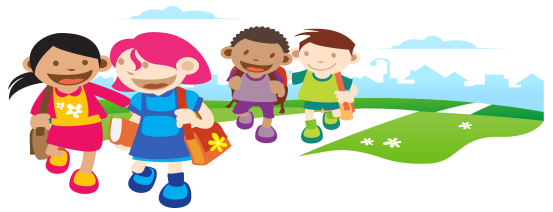 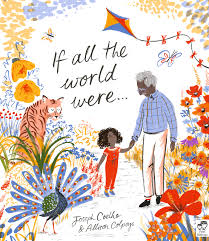 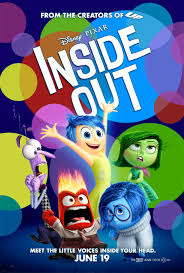 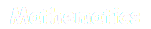 